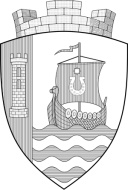 Муниципальное образование«Свердловское городское поселение»Всеволожского муниципального районаЛенинградской областиАДМИНИСТРАЦИЯПОСТАНОВЛЕНИЕ«15» 02. .                                                                                             №  21г.п. им. СвердловаВ соответствии с Федеральным законом от 25 декабря 2008 года «О противодействии коррупции», Указом  Президента РФ от 22 декабря 2015 № 650 «О порядке сообщения лицами, замещающими отдельные государственные должности Российской Федерации, должности федеральной государственной службы, и иными лицами о возникновении личной заинтересованности при исполнении должностных обязанностей, которая приводит или может привести к конфликту интересов, и о внесении изменений в некоторые акты Президента Российской Федерации», администрация муниципального образования «Свердловское городское поселение» Всеволожского муниципального района Ленинградской области (далее – администрация) постановляет: 1. Утвердить Положение «О порядке сообщения муниципальными служащими администрации муниципального образования «Свердловское городское поселение» Всеволожского муниципального района Ленинградской области о возникновении личной заинтересованности при исполнении должностных обязанностей, которая приводит или может привести к конфликту интересов» согласно приложению к настоящему постановлению.	2. Опубликовать настоящее постановление в газете «Всеволожские вести» (приложение «Невский берег») и разместить на официальном сайте муниципального образования в информационно – телекоммуникационной сети «Интернет».3. Настоящее постановление вступает в силу со дня его официального опубликования.4. Контроль за исполнением настоящего постановления возложить на заместителя главы администрации по общим вопросам Купина И.В. И.о. главы администрации 		                             	         А.С. КолесниковаПриложениек Постановлению администрации от 15.02.2016 № 21Положение «О порядке сообщения муниципальными служащими администрации муниципального образования «Свердловское городское поселение» Всеволожского муниципального района Ленинградской области о возникновении личной заинтересованности при исполнении должностных обязанностей, которая приводит или может привести к конфликту интересов»1. Настоящим Положением определяется порядок сообщения муниципальными служащими администрации муниципального образования «Свердловское городское поселение» Всеволожского муниципального района Ленинградской области (далее – администрации) о возникновении личной заинтересованности при исполнении должностных обязанностей, которая приводит или может привести к конфликту интересов.2. Муниципальные служащие администрации обязаны в соответствии с законодательством Российской Федерации о противодействии коррупции сообщать о возникновении личной заинтересованности при исполнении должностных обязанностей, которая приводит или может привести к конфликту интересов, а также принимать меры по предотвращению или урегулированию конфликта интересов.Сообщение оформляется в письменной форме в виде уведомления о возникновении личной заинтересованности при исполнении должностных обязанностей, которая приводит или может привести к конфликту интересов (далее - уведомление), составленное по форме согласно приложению № 1 к настоящему Положению.3. Указанное уведомление муниципального служащего администрации регистрируется сектором делопроизводства и кадрового обеспечения в качестве входящего документа и немедленно направляется главе администрации на рассмотрение. 4. В ходе рассмотрения уведомления глава администрации имеет право получать в установленном порядке от лица, направившего уведомление, пояснения по изложенным в уведомлении обстоятельствам и направлять запросы в органы государственной власти, органы местного самоуправления и заинтересованные организации.5. Не позднее одного рабочего дня с момента получения уведомления от муниципального служащего, главой администрации принимается одно из следующих решений:а) признать, что при исполнении должностных обязанностей лицом, направившим уведомление, конфликт интересов отсутствует;б) признать, что при исполнении должностных обязанностей лицом, направившим уведомление, личная заинтересованность возникает и приводит или может привести к конфликту интересов;в) признать, что лицом, направившим уведомление, не соблюдались требования об урегулировании конфликта интересов.6. В случае принятия решения, предусмотренного подпунктом «б» и «в» пункта 4 настоящего Положения, в соответствии с законодательством Российской Федерации глава администрации принимает меры или обеспечивает принятие мер по предотвращению или урегулированию конфликта интересов либо рекомендует лицу, направившему уведомление, принять такие меры.7. Предотвращение или урегулирование конфликта интересов может состоять в изменении должностного или служебного положения муниципального служащего, потенциально являющегося стороной конфликта интересов, вплоть до его отстранения от исполнения должностных (служебных) обязанностей в установленном порядке, и (или) в отказе его от выгоды, явившейся причиной возникновения конфликта интересов. Предотвращение и урегулирование конфликта интересов, стороной которого является муниципальный служащий, осуществляются путем отстранения муниципального служащего от исполнения полномочий, приводящих к конфликту интересов с одновременным возложением исполнения указанных полномочий на другого муниципального служащего в случаях и порядке, предусмотренных законодательством Российской Федерации.8. За несоблюдение требований об урегулировании конфликта интересов муниципальный служащий, а также глава администрации, не принявший меры по предотвращению или урегулированию конфликта интересов, подлежат дисциплинарной ответственности в соответствии с Федеральным законом от 02.03.2007 № 25-ФЗ «О муниципальной службе в Российской Федерации». Приложениек ПоложениюГлаве администрации                                            от ____________________________                                            _______________________________                                             (Ф.И.О., замещаемая должность)Уведомлениео возникновении личной заинтересованности при исполнениидолжностных обязанностей, которая приводитили может привести к конфликту интересов    Сообщаю о возникновении у меня личной заинтересованности при исполнениидолжностных  обязанностей,  которая приводит или может привести к конфликтуинтересов (нужное подчеркнуть).    Обстоятельства,     являющиеся    основанием    возникновения    личнойзаинтересованности: ___________________________________________________________________________________________________________________________________________    Должностные   обязанности,  на  исполнение  которых  влияет  или  можетповлиять личная заинтересованность: ____________________________________________________________________________________________________________    Предлагаемые   меры  по  предотвращению  или  урегулированию  конфликтаинтересов:__________________________________________________________________________________________________________________________________«__» ___________ 20__ г. ________________________  _____________________                                             (подпись лица,                            (расшифровка подписи)                                     направляющего уведомление)О порядке сообщения муниципальными служащими администрации муниципального образования «Свердловское городское поселение» Всеволожского муниципального района Ленинградской области о возникновении личной заинтересованности при исполнении должностных обязанностей, которая приводит или может привести к конфликту интересов	